### SOMENTE PARA AS EMPRESAS QUE POSSUEM ASSINANTES DECLARADOS NA LISTAGEM ###P01) A pesquisa é sobre os serviços de tecnologia de informação que a empresa oferece, como banda, tipos de conexão, faixa de velocidade, entre outros. O(A) senhor(a) é a pessoa mais familiarizada para responder sobre os serviços oferecidos pela empresa? (RU)### SOMENTE PARA QUEM DISSE QUE NÃO ESTAR FAMILIARIZADO (CÓDS. 2, 8 OU 9 NA P01) ###P02) E há outras pessoas que poderíamos contatar para que fizessem esta pesquisa? (RU)ENTREVISTADOR(A): A entrevista será realizada somente com quem declarou ser capacitado em avaliar serviços de tecnologia de comunicações e rede. Aplique a P1 novamente com o(a) respondente indicado.### SOMENTE PARA AS EMPRESAS QUE POSSUEM ASSINANTES DECLARADOS NA LISTAGEM E RESPONDEU SIM (CÓD.1) NA P01 ###P03) Qual é o seu cargo atual? (ESPONTÂNEA - RU)### PARA TODOS ###P.B) A empresa em que o(a) senhor(a) trabalha oferece serviço de acesso à Internet?P.F) Que tipos de serviços a sua empresa oferece? (RU POR LINHA – RODIZIAR ITENS)### SOMENTE PARA CÓD. 1 NA PB ###A3) Quais outros serviços de Internet que eu vou ler são oferecidos pela empresa? (RU POR LINHA)### PARA TODOS ###A1) Considerando todas as unidades e filiais da empresa em que o(a) senhor(a) trabalha, se houver, qual o número total de pessoas ocupadas na empresa? Considere os assalariados, autônomos remunerados diretamente pela empresa, empregadores e sócios, pessoas da família e trabalhadores temporários. Não devem ser considerados terceirizados e consultores. (RU – ESP. – ANOTE O NÚMERO TOTAL E A ESCALA CORRESPONDENTE)	Nº TOTAL: [ADICIONAR NÚMERO DE FUNCIONÁRIOS] FUNCIONÁRIOS A1a) A sua empresa é optante do Simples Nacional? (RU)A2) A empresa em que o(a) senhor(a) trabalha é associada à: (RU POR LINHA)A4) A sua empresa possui um website ou página na Internet? (RU)### SOMENTE PARA AS EMPRESAS QUE TÊM WEBSITE (CÓD. 1 NA PERGUNTA A4) ###A4a) O website de sua empresa forneceu os seguintes recursos nos últimos 12 meses? (LEIA AS OPÇÕES – RU POR ITEM – RODIZIAR ITENS)### PARA TODOS ###A5) Esta empresa possui perfil ou conta próprio em alguma das seguintes plataformas ou redes sociais on-line? (LEIA OS ITENS - RU POR LINHA – RODIZIAR ITENS)### SOMENTE PARA EMPRESAS QUE POSSUEM PERFIL OU CONTA EM REDES SOCIAIS (ALGUM CÓD. 1 NA A5) ###A5a) Nos últimos 12 meses, a empresa em que o(a) senhor(a) trabalha realizou as seguintes atividades nas redes sociais on-line das quais participa? (LEIA AS OPÇÕES – RU POR ITEM – RODIZIAR ITENS)### PARA TODOS ###B1) Quais são as empresas que fornecem o link de Internet, ou upstream para a sua empresa? (RM – ESP.)### APLIQUE B2 PARA QUALQUER ITEM DA B1 ###B2) Considerando todas as empresas que fornecem link de Internet para sua empresa, qual é a banda total contratada? (LEIA AS OPÇÕES - RU)B3) Em que ano a empresa em que o(a) senhor(a) trabalha começou a prestar serviços de Internet? (RU – ESP.)ENTREVISTADOR(A), LEIA: Agora vamos falar da atuação da sua empresa no Brasil.B4) Em quais regiões do país a empresa atua? (LEIA AS OPÇÕES - RM)B4a) E em quais estados a empresa atua? (LEIA AS OPÇÕES - RM)### PARA QUEM RESPONDEU CÓD. 1 NA B4 ###### PARA QUEM RESPONDEU CÓD. 2 NA B4 ###### PARA QUEM RESPONDEU CÓD. 3 NA B4 ###### PARA QUEM RESPONDEU CÓD. 4 NA B4 ###### PARA QUEM RESPONDEU CÓD. 5 NA B4 ###### APLIQUE PARA CADA OPÇÃO CITADA NA B4 ###B4b) Em quantos municípios a empresa atua na região [ADICIONAR RESPOSTA DADA NA B4]? (ESPONTÂNEA)### SOMENTE PARA QUEM RESPONDEU NÃO SABE (CÓD 98) NA B4b ###B4c) Você saberia dizer qual é o número total de municípios em que a empresa atua? (RU)B5) A empresa em que o(a) senhor(a) trabalha atua em outros países fora do Brasil?B5a) Em quantos países a empresa atua? (ESPONTÂNEA)### PARA TODOS ###ENTREVISTADOR(A), LEIA: Agora, vamos falar sobre as velocidades mínima e máxima que a sua empresa oferece aos clientes.B7) E qual é a velocidade MÍNIMA que a empresa oferece aos clientes, considerando clientes residenciais e corporativos? B7b) E qual é a velocidade MÁXIMA que a empresa oferece aos clientes, considerando clientes residenciais e corporativos? B7a) Nos últimos 12 meses, qual foi a velocidade mais vendida? (ESP. – ANOTE) - RU)C1) AS é a sigla em inglês para Autonomous System, que significa “Sistema Autônomo”, ou seja, um conjunto de roteadores sob a administração do próprio provedor utilizando o mesmo IGP (Interior Gateway Protocol). A empresa em que o(a) senhor(a) trabalha possui um Sistema Autônomo?### SOMENTE PARA QUEM RESPONDEU NÃO (CÓD. 2) NA C1 ###C1a) Por quais dos motivos que eu vou ler a sua empresa não possui um Sistema Autônomo? (LEIA AS OPÇÕES - RU POR ITEM)### PARA TODOS ###C3) E para qual tipo de cliente a empresa presta serviços? (LEIA AS OPÇÕES - RU POR ITEM)### PARA TODOS ###D1) Qual das seguintes alternativas mais se aproxima da forma como a empresa provê o acesso à Internet aos clientes? (LEIA AS OPÇÕES - RU)D2) Das tecnologias de acesso à Internet que eu vou ler, quais são ofertadas pela empresa aos clientes? (LEIA AS OPÇÕES – RU POR ITEM)D4) A sua empresa provê conexão de trânsito? (RU)D5) Nos últimos 12 meses, qual percentual do faturamento da sua empresa foi gasto ou investido na expansão da rede? (RU)### SOMENTE PARA QUEM RESPONDEU NÃO SABE OU NÃO RESPONDEU (CÓDS. 9999 OU 9998) NA D5 ###D5A) O(A) senhor(a) saberia me dizer qual destas faixas que vou ler mais se aproxima do percentual do faturamento da sua empresa que foi gasto ou investido com na expansão da rede, nos últimos 12 meses? (LEIA OS ITENS - RU)### PARA TODOS ###D3A) Considerando todas as tecnologias de acesso à Internet ofertada pela empresa, qual é o número total de clientes para quem sua empresa provê acesso à Internet? (RU)99999 – Não respondeu### PARA TODOS ###ENTREVISTADOR(A), LEIA: Agora vamos falar sobre os serviços de PTT, ou seja, Ponto de Troca de Tráfego.E1) Sua empresa participa de algum Ponto de Troca de Tráfego (PTT) ou IX?### SOMENTE PARA QUEM RESPONDEU SIM (CÓD. 1) NA E1 ###E3) Por quais desses motivos a sua empresa participa de um Ponto de Troca de Tráfego (PTT) ou IX? (LEIA AS OPÇÕES – RU POR ITEM)E5) A sua conexão com o Ponto de Troca de Tráfego (PTT) ou IX é____________ (LEIA AS OPÇÕES - RU)### SOMENTE PARA QUEM RESPONDEU NÃO (CÓD. 2) NA E1 ###E7) Por quais dos motivos que eu vou mencionar a empresa não participa de nenhum PTT ou IX? (LEIA AS OPÇÕES – RU POR ITEM)### PARA TODOS ###Agora vamos falar das modalidades de entrega do serviço de acesso em sua empresa, que podem ser IPv4 válido, NAT IPv4 e IPv6.F1) A sua empresa oferece aos clientes acesso por meio de _________________: (LEIA AS OPÇÕES - RU POR ITEM)### NÃO APLIQUE PARA QUEM RESPONDEU SIM (CÓD. 1) NO ITEM C DA F1 ###F2) Na sua opinião, quais dos seguintes fatores dificultam a ativação do IPv6 em sua empresa? (LEIA AS OPÇÕES – RU POR ITEM)### PARA TODOS ###G1) Nos últimos 12 meses, a empresa adotou procedimentos de guarda de registros de conexão de seus clientes?### SOMENTE PARA QUEM RESPONDEU SIM (CÓD. 1) NA G1 ###G1a) E a guarda de registros de conexão de clientes é realizada em ambiente controlado e de segurança, com a utilização de ferramentas como BGP?### PARA TODOS ###G2) Nos últimos 12 meses, a empresa recebeu algum ofício judicial com pedido de apresentação de dados ou logs de acesso de clientes? (RU)G3) Nos últimos 12 meses, a empresa adotou algum meio alternativo de resolução de conflitos, como conciliação, mediação ou arbitragem para solucionar eventuais litígios com clientes ou fornecedores?### SOMENTE PARA EMPRESAS QUE POSSUEM INFRAESTRUTURA PRÓPRIA (CÓDS. 1 OU 3 NA D1) ###G4) Nos últimos 12 meses, houve algum furto ou roubo na infraestrutura física de provimento de Internet de sua empresa, como cabos e antenas?### ENCERRAR A ENTREVISTA ###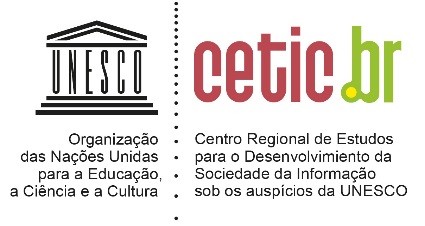 TIC PROVEDORES 2017PESQUISA SOBRE O SETOR DE PROVIMENTO DE SERVIÇOS DE INTERNET NO BRASILTIC PROVEDORES 2017PESQUISA SOBRE O SETOR DE PROVIMENTO DE SERVIÇOS DE INTERNET NO BRASILTIC PROVEDORES 2017PESQUISA SOBRE O SETOR DE PROVIMENTO DE SERVIÇOS DE INTERNET NO BRASILTIC PROVEDORES 2017PESQUISA SOBRE O SETOR DE PROVIMENTO DE SERVIÇOS DE INTERNET NO BRASILTIC PROVEDORES 2017PESQUISA SOBRE O SETOR DE PROVIMENTO DE SERVIÇOS DE INTERNET NO BRASILINÍCIO:_____:_____INÍCIO:_____:_____TÉRMINO:_____:_____TÉRMINO:_____:_____TÉRMINO:_____:_____NÚMERO DOQUESTIONÁRIO:____________________________NÚMERO DOQUESTIONÁRIO:____________________________SETOR IBGE: |_____|_____|_____|_____|SETOR IBGE: |_____|_____|_____|_____|SETOR IBGE: |_____|_____|_____|_____|SETOR IBGE: |_____|_____|_____|_____|SETOR IBGE: |_____|_____|_____|_____|DISTRITO |___|___|DISTRITO |___|___|NOME DO(A) ENTREVISTADO(A):NOME DO(A) ENTREVISTADO(A):NOME DO(A) ENTREVISTADO(A):NOME DO(A) ENTREVISTADO(A):NOME DO(A) ENTREVISTADO(A):TELEFONE:TELEFONE:ENDEREÇO DO DOMICILIO:ENDEREÇO DO DOMICILIO:ENDEREÇO DO DOMICILIO:ENDEREÇO DO DOMICILIO:ENDEREÇO DO DOMICILIO:8 - NÃO TEM                                 9 - RECUSA8 - NÃO TEM                                 9 - RECUSACIDADE:CIDADE:BAIRRO:BAIRRO:BAIRRO:CEP |___|___|___|___|- |___|___|___|CEP |___|___|___|___|- |___|___|___|ENTREVISTADOR(A):CÓDIGO|___|___|___|___|___|DATA:_____/_____/ 17DATA:_____/_____/ 17CRÍTICO(A):CÓDIGO|___|___|___|___|___|DATA:_____/_____/ 17DIGITADOR(A):CÓDIGO|___|___|___|___|___|DATA:_____/_____/ 17DATA:_____/_____/ 17REDIGITADOR(A):CÓDIGO|___|___|___|___|___|DATA:_____/_____/ 17VERIFICADOR(A) 1DATA:_____/_____/ 17VERIFICADOR(A) 1DATA:_____/_____/ 17CÓDIGO|___|___|___|___|___|CÓDIGO|___|___|___|___|___|1 - Verificação in loco | acompanhamento1 - Verificação in loco | acompanhamentoSem erros          0Erro nivel           1 Erro nivel           2Erro nivel           3VERIFICADOR(A) 1DATA:_____/_____/ 17VERIFICADOR(A) 1DATA:_____/_____/ 17CÓDIGO|___|___|___|___|___|CÓDIGO|___|___|___|___|___|2 - Verificação posterior face a face2 - Verificação posterior face a faceSem erros          0Erro nivel           1 Erro nivel           2Erro nivel           3VERIFICADOR(A) 1DATA:_____/_____/ 17VERIFICADOR(A) 1DATA:_____/_____/ 17CÓDIGO|___|___|___|___|___|CÓDIGO|___|___|___|___|___|3 - Verificação posterior por telefone3 - Verificação posterior por telefoneSem erros          0Erro nivel           1 Erro nivel           2Erro nivel           3VERIFICADOR(A) 2DATA:_____/_____/ 17VERIFICADOR(A) 2DATA:_____/_____/ 17CÓDIGO|___|___|___|___|___|CÓDIGO|___|___|___|___|___|1 - Verificação in loco | acompanhamento1 - Verificação in loco | acompanhamentoSem erros          0Erro nivel           1 Erro nivel           2Erro nivel           3Sim1PULE PARA P03Não2FAÇA P02Não sabe (ESP.)8FAÇA P02Não respondeu (ESP.)9FAÇA P02Sim 1CONTINUE A ENTREVISTA SOMENTE COM O(A) RESPONDENTE FINALNão2AGRADEÇA E ENCERRE A ENTREVISTA (OCORRÊNCIA FILTRO P02)Não sabe (ESP.)8AGRADEÇA E ENCERRE A ENTREVISTA (OCORRÊNCIA FILTRO P02)Não respondeu (ESP.)9AGRADEÇA E ENCERRE A ENTREVISTA (OCORRÊNCIA FILTRO P02)Área de TIÁrea de TIDiretor(a) de TI/informática/sistemas/redes/desenvolvimento/suporte1Gerente de TI/ informática/sistemas/redes/desenvolvimento/suporte2Supervisor(a)/Chefe/Coordenador(a) de TI/informática/sistemas/redes/desenvolvimento/suporte3Consultor(a)/Influenciador(a) de TI/informática/sistemas/redes/desenvolvimento/suporte4Analista/Técnico(a) de TI/informática/sistemas/redes/desenvolvimento/suporte5Outro profissional da área (Especifique): |___|___| ______________________________9Outras áreasOutras áreasPresidente/Vice /Diretor(a)-geral/Proprietário(a)/Sócio(a)11Diretor(a)12Gerente 13Supervisor(a)/Chefe(a)/Coordenador(a)14Outro profissional (Especifique): |___|___| _____________________________________20INTRODUÇÃOSim1Não 2SIMNÃONS (ESP.)NR (ESP.)AServiço de infraestrutura como hosting ou co-location129899BProvimento de homepages129899CProvimento de conteúdo129899DProvimento de e-mail129899EProvimento de hospedagem129899FProvimento de aplicações, ou ASP129899GServiços de segurança129899HProvimento de telefonia sobre IP, ou VoIP 129899IServiço de registro de domínio129899JServiço Telefônico Fixo Comutado, ou STFC129899KOutros129899SIMNÃONS (ESP.)NR (ESP.)AServiço de infraestrutura como hosting ou colocation129899BProvimento de homepages129899CProvimento de conteúdo129899DProvimento de e-mail129899EProvimento de hospedagem129899FProvimento de aplicações, ou ASP129899GServiços de segurança129899HProvimento de telefonia sobre IP, ou VoIP129899IServiço de registro de domínio129899JServiço Telefônico Fixo Comutado, ou STFC129899KOutros (Qual)?129899MÓDULO A: DADOS GERAIS DA EMPRESADe 1 a 91De 10 a 192De 20 a 493De 50 a 994De 100 a 2495De 250 a 4996500 funcionários ou mais7NS (ESP.)98NR (ESP.)99Sim1Não2NS (ESP.)98NR (ESP.)99SIMNÃONS (ESP.)NR (ESP.)Abramulti129899Abranet129899Abrappit129899Abrint129899Anid129899Apriam129899Apronet129899InternetSul129899RedeTeleSul129899Outras (Especifique):129899Sim. Qual o endereço? O(A) senhor(a) poderia soletrar?1Não2NS (ESP.)98NR (ESP.)99SIMNÃONS (ESP.)NR (ESP.)ACatálogos de produtos e serviços129899A.1Lista de preços129899BSistema de pedidos, reserva ou carrinho de compras129899CPagamento on-line/Completar transação129899DFornecer suporte pós-venda ou SAC 129899EInformações institucionais sobre a empresa como contato e endereço129899FPersonalização ou customização de produtos ou serviços para clientes129899GOutro recurso129899SIMNÃONS(ESP.)NR(ESP.)AFacebook, YahooProfile, Google+ 129899BFilckr, Instagram, Snapchat ou Periscope 129899CLinkedIn129899DTwitter 129899EWordPress, Blogspot ou Medium129899YouTube ou Vimeo129899FFóruns129899GWhatsApp ou Telegram 129899HOutras redes sociais ou plataformas on-line. Qual(is)? (Especifique):129899SIMNÃONS (ESP.)NR (ESP.)APostar notícias sobre a empresa129899BResponder a comentários e dúvidas de clientes129899CPostar conteúdo institucional sobre a empresa129899EFazer promoções de produtos ou serviços129899FVender produtos ou serviços129899GAtendimento pós-venda ou SAC129899HDivulgar produtos ou serviços129899MÓDULO B: SERVIÇOS OFERTADOS E MERCADO DE ATUAÇÃOAdelphia Connection1Algar Telecom CTBC/Companhia de Telecomunicações do Brasil Central2ANID3Brasil Telecom4Claro 5Comercial Cabo TV São Paulo6Commcorp7Copel8Diveo do Brasil Telecomunicações9Embratel/Empresa Brasileira de Telecomunicações10Level 3 11GVT/Global Village Telecom 12Intelig Telecomunicações13Internet By Sercomtel14Internet Group15Internexa16Locaweb17Minas Mais18Mundivox19Nelson Quintas20NET21Oi/Southtech 22Samm/Grupo CCR23Tele Norte Leste Participações24Telebrás25Telecomunicações de São Paulo/Telesp26Telefônica27TIM28Universo Online/UOL29Unotel30Vivo31Vogel 32Outra 33NS (ESP.)98NR (ESP.)99Até 10 Mbps01Mais de 11 Mbps a 20 Mbps02Mais de 21 Mbps a 50 Mbps03Mais de 51 Mbps a 100 Mbps04Mais de 101 Mbps a 200 Mbps05Mais de 201 Mbps a 300 Mbps06Mais de 301 Mbps a 500 Mbps07Mais de 501 Mbps a 1 Gbps08Mais de 1 Gbps a 10 Gbps09Mais de 10 Gbps10Não sabe (ESP.)98Não respondeu (ESP.)99Antes de 199401199502199603199704199805199906200007200108200209200310200411200512200613200714200815200916201017201118201219201320201421201522201623201724NS (ESP.)98NR (ESP.)99Norte1Nordeste2Sudeste3Sul4Centro-Oeste5NS (ESP.)98NR (ESP.)99Rondônia1Acre2Amazonas3Roraima4Pará5Amapá6Tocantins7NS (ESP.)98NR (ESP.)99Maranhão8Piauí9Ceará10Rio Grande do Norte11Paraíba12Pernambuco13Alagoas14Sergipe15Bahia16NS (ESP.)98NR (ESP.)99Minas Gerais17Espírito Santo18Rio de Janeiro19São Paulo20NS (ESP.)98NR (ESP.)99Paraná21Santa Catarina22Rio Grande do Sul23NS (ESP.)98NR (ESP.)99Mato Grosso do Sul24Mato Grosso25Goiás26Distrito Federal27NS (ESP.)98NR (ESP.)991122334455667788991010Mais de 10 (Quantos? _____________) ANOTE O NÚMERO.11NS (ESP.)98NR (ESP.)99SIM. Quantos? |__|__|__|1NS (ESP.)98NR (ESP.)99SIM1FAÇA B5aNÃO2PULE PARA B71122334455667788991010Mais de 10 (Quantos? _____________) ANOTE NÚMERO.11NS (ESP.)98NR (ESP.)99MÍNIMAMÍNIMAAté 512Kbps11 Mbps22 Mbps33 Mbps44 Mbps55 Mbps66 Mbps77 Mbps88 Mbps99 Mbps1010 Mbps1111 Mbps1212 Mbps1313 Mbps1414 Mbps1515 Mbps1616 Mbps1717 Mbps1818 Mbps1919 Mbps2020 Mbps2121 Mbps2222 Mbps2323 Mbps2424 Mbps2525 Mbps2626 Mbps2727 Mbps2828 Mbps2929 Mbps3030 Mbps3131 Mbps3232 Mbps3333 Mbps3434 Mbps3535 Mbps36Mais de 35 Mbps a 50 Mbps36Mais de 51 Mbps a 100 Mbps37Mais de 101 Mbps38NS (ESP.)98NR (ESP.)99MÁXIMAMÁXIMAAté 512Kbps11 Mbps22 Mbps33 Mbps44 Mbps55 Mbps66 Mbps77 Mbps88 Mbps99 Mbps1010 Mbps1111 Mbps1212 Mbps1313 Mbps1414 Mbps1515 Mbps1616 Mbps1717 Mbps1818 Mbps1919 Mbps2020 Mbps2121 Mbps2222 Mbps2323 Mbps2424 Mbps2525 Mbps2626 Mbps2727 Mbps2828 Mbps2929 Mbps3030 Mbps3131 Mbps3232 Mbps3333 Mbps3434 Mbps3535 Mbps36Mais de 35 Mbps a 50 Mbps36Mais de 51 Mbps a 100 Mbps37Mais de 101 Mbps38NS (ESP.)98NR (ESP.)99MAIS VENDIDAMAIS VENDIDAAté 512Kbps11 Mbps22 Mbps33 Mbps44 Mbps55 Mbps66 Mbps77 Mbps88 Mbps99 Mbps1010 Mbps1111 Mbps1212 Mbps1313 Mbps1414 Mbps1515 Mbps1616 Mbps1717 Mbps1818 Mbps1919 Mbps2020 Mbps2121 Mbps2222 Mbps2323 Mbps2424 Mbps2525 Mbps2626 Mbps2727 Mbps2828 Mbps2929 Mbps3030 Mbps3131 Mbps3232 Mbps3333 Mbps3434 Mbps3535 Mbps36Mais de 35 Mbps a 50 Mbps36Mais de 51 Mbps a 100 Mbps37Mais de 101 Mbps38NS (ESP.)98NR (ESP.)99MÓDULO C: MODELO DE ATUAÇÃOSIM1NÃO2NS (ESP.)98NR (ESP.)99SIMNÃONS (ESP.)NR (ESP.)Alto custo do serviço129899Alto custo de investimento 129899Falta de infraestrutura129899Falta de pessoal capacitado129899Outros129899SIMNÃONS (ESP.)NR (ESP.)Empresa privada129899Mercado domiciliar129899Governo federal129899Governo estadual129899Governo municipal129899MÓDULO D: INFRAESTRUTURA: TECNOLOGIA E VELOCIDADE DE ACESSOApenas por meio de infraestrutura própria1Apenas por meio de infraestrutura de terceiros2Por meio de infraestrutura própria e de terceiros3Revende acesso à Internet provido por outra empresa e não faz uso de nenhum tipo de infraestrutura4NS (ESP.)98NR (ESP.)99SIMNÃONS (ESP.)NR (ESP.)Acesso via ADSL01029899Acesso via cable modem01029899Acesso via Cabo UTP (ethernet)01029899Acesso sem fio wireless via frequência livre01029899Acesso sem fio wireless via frequência licenciada, como rádio01029899Acesso via satélite01029899Acesso via fibra ótica01029899Acesso via modem 3G ou 4G01029899Outras tecnologias de acesso (Especifique):01029899Sim1Não2NS (ESP.)98NR (ESP.)99PercentualNenhum (ESP.)Não sabe(ESP.)Não respondeu(ESP.)I_I_I0000999999981Até 5%2De 5% a 10%3De 10% a 15%4De 15% a 20%5Acima de 20% 98Não sabe (ESP.)99Não respondeu (ESP.)MÓDULO E: PONTO DE TROCA DE TRÁFEGOSIM1NÃO2NS (ESP.)98NR (ESP.)99SIMNÃONS (ESP.)NR (ESP.)Redução do custo do tráfego Internet01029899Melhora da qualidade dos serviços de Internet01029899Busca de novos clientes e parceiros01029899Busca de opções de tráfego neutro01029899Melhora da organização do tráfego de Internet local01029899Acesso à CDN/conteúdos01029899Participação em licitações públicas01029899Outros01029899Uma conexão backup; ou1A conexão principal2NS (ESP.)98NR (ESP,)99SIMNÃONS (ESP.)NR (ESP.)Não possui Sistema Autônomo (AS)01029899Alto custo para contratar infraestrutura de transporte de uma operadora01029899Baixa oferta de infraestrutura de transporte01029899Não possui infraestrutura01029899Não tem interesse ou não conhece os benefícios01029899Baixa demanda pelo serviço na região de atuação01029899Falta de disponibilidade do serviço na região01029899A empresa que fornece conexão já participa de um PTT ou IX01029899Outros01029899MÓDULO F: ATIVAÇÃO DE IPV6SIMNÃONS (ESP.)NR (ESP.)AIPv4 válido129899BNAT IPv4 129899CIPv6129899SIMNÃONS (ESP.)NR (ESP.)A falta de equipamentos apropriados01029899A falta de pessoal capacitado01029899As dificuldades em criar um plano de ativação01029899O alto custo do investimento01029899A ausência de IPv6 entre os fornecedoresOutros motivos (Quais?)01029899MÓDULO G: SEGURANÇASIM1NÃO2NS (ESP.)98NR (ESP.)99SIM1NÃO2NS (ESP.)98NR (ESP.)99SIM1NÃO2NS (ESP.)98NR (ESP.)99SIM1NÃO2NS (ESP.)98NR (ESP.)99SIM1NÃO2NS (ESP.)98NR (ESP.)99